Информационно- методический дистанционный центр «ОЛИМП»  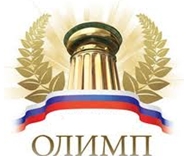 Адрес сайта: http://konkursolimp.ru/Сайт является зарегистрированным в Российской Федерации средством массовой информации.Свидетельство о регистрации ЭЛ № ФС 77-61641 от 07.05.2015 года.АДРЕС электронной почты - olimpumnik@yandex.ruТелефон для справок - 8 905 910 71 54проводитВсероссийскую олимпиаду«Кости скелета человека на латинском языке».Тематика олимпиады: латинский язык.Сроки проведения викторины/олимпиады: 25 января 2017 года- 25 мая 2017 года.Заявки принимаются до 25 мая 2017 года включительно.Результаты будут опубликованы на сайте не позднее 10 июня 2017 года.После опубликования результатов на сайте, происходит рассылка наградных материалов (до  25 июня 2017 года).Участники викторины/олимпиады:учащиеся школ, лицеев, гимназий и других образовательных учреждений всех типов,  студенты (обучающиеся) учреждений  НПО,СПО и все желающие. Участие индивидуальное.Для участия в викторине/олимпиаде необходимо:1. Оплатить организационный взнос за участие (150 рублей за одного участника).2. Заполнить  заявку  на участие в викторине/олимпиаде, заполнить таблицу для ответов , приложить отсканированную копию квитанции об оплате.  Отправить  файлы в формате «Word» с выполненными заданиями на электронный адрес  olimpumnik@yandex.ru  в сроки проведения викторины/олимпиады.По результатам викторины/олимпиады будут определены победители, призеры  и участники, которые будут награждены дипломами и сертификатами. Координаторам и педагогам будут высланы сертификаты за подготовку учащихся.Организационный взнос за участие в конкурсе:150 рублей (электронный вариант) за одного участника (1-5 участников); 125 рублей (электронный вариант) участие более 5 учащихся (от 6 участников);100 рублей (электронный вариант) участие более 10 учащихся (от 11 участников).Организационный взнос группы участников может быть оплачен одной суммой!                                                    Оплата производится: 1.По квитанции Сбербанка (Приложение 2)скачать с сайта  http://konkursolimp.ru2. С сайта через  Яндекс.Деньги    http://konkursolimp.ru/oplata-za-uchastie/  Коллеги, дождитесь подтверждения получения работы. Вам ответят в течение 48 часов!Распределение оргвзносов:ИМЦ«ОЛИМП» проводит общероссийские педагогические конкурсы с целью выявления и награждения талантливых педагогов. Все поступающие оргвзносы от участников идут на покрытие расходов на изготовление и пересылку дипломов, и прочих сопутствующих расходов.Всероссийская олимпиада «Кости скелета человека на латинском языке».Тематика олимпиады: латинский язык.Уважаемые участники олимпиады!Выберите правильные ответы на поставленные вопросы. В вопросах может быть один правильный ответ. Балл за вопрос зачисляется только в случае выбора одного правильного ответа. Таким образом, количество набранных баллов будет равно количеству вопросов, на которые были даны правильные ответы. Максимальный балл за все ответы 20 баллов. 1 вопросСкелет человека (вид спереди).Как называется позвоночный столб на латинском языке?Выберите правильный вариант ответа на вопрос.Варианты ответов на вопрос №1:А) fibula;Б) columna vertebralis;В) ossa metatarsi;Г) phalanges of digits of foot;Д) os femoris.2 вопросСкелет человека (вид спереди).Как называется большеберцовая кость на латинском языке?Выберите правильный вариант ответа на вопрос.Варианты ответов на вопрос № 2:А) fibula;Б) scapula;В) ulna;Г) tibia;Д) scapula.3 вопросСкелет человека (вид сзади).Как называются фаланги пальцев кисти на латинском языке?Выберите правильный вариант ответа на вопрос.Варианты ответов на вопрос № 3:А) ossa tarsi;Б) phalanges digitorum manus;В) cranium;Г) os sacrum;Д) scapula.4 вопросСкелет человека (вид спереди). Как называются кости плюсны на латинском языке?Выберите правильный вариант ответа на вопрос. Варианты ответов на вопрос №4:А) cranium;Б) ossa tarsi;В) patella;Г) os coxae;Д) sternum.5 вопросСкелет человека (вид сзади).Как называются кости пясти на латинском языке?Выберите правильный вариант ответа на вопрос. Варианты ответов на вопрос №5:А) ossa tarsi;Б) ossa pedisВ) os femoris;Г) tibia;Д) ossa metacarpi.6 вопросОтдел скелета: позвоночник. Позвоночный столб.Как называется шейный отдел на латинском языке?Выберите правильный вариант ответа на вопрос.Варианты ответов на вопрос № 6:А) vertebrae thoracicaeБ) vertebrae cervicales;В) vertebrae lumbales;Г) os coccygis;Д) os sacrum.7 вопросОтдел скелета: позвоночник. Грудной позвонок (вид сверху).Как называется поперечный отросток на латинском языке?Выберите правильный вариант ответа на вопрос.Варианты ответов на вопрос № 7:А) processus articularis superior;Б) processus transverses;В) corpus vertebrae;Г) arcus vertebrae;Д) pediculus arcus vertebrae.8 вопросОтдел скелета: позвоночник. Грудной позвонок (вид сверху).Как называется верхний суставной отросток на латинском языке?Выберите правильный вариант ответа на вопрос.Варианты ответов на вопрос № 8:А) fovea costalis transversus (fovea costalis processus transversi);Б) fovea costalis;В) processus articularis superior;Г) pediculus arcus vertebrae;Д) corpus vertebrae.9 вопросОтдел скелета: позвоночник. Грудной позвонок (вид сбоку).Как называется остистый отросток на латинском языке?Выберите правильный вариант ответа на вопрос.Варианты ответов на вопрос № 9:А) processus transversus;Б) fovea costalis;В) processus spinosus;Г) incisura vertebralis superior;Д) incisura vertebralis inferior.10 вопросОтдел скелета: позвоночник. Грудной позвонок (вид сбоку).Как называется верхний суставной отросток  на латинском языке? Выберите правильный вариант ответа на вопрос.Варианты ответов на вопрос № 10:А) incisura vertebralis superior;Б) processus spinosus;В) processus articularis superior;Г) incisura vertebralis inferior;Д) corpus vertebrae.11 вопросОтдел скелета: позвоночник. Первый шейный позвонок (вид сверху).Как называется ямка зуба на латинском языке?Выберите правильный вариант ответа на вопрос.Варианты ответов на вопрос № 11:А) fovea articularis superior;Б) arcus anterior;В) arcus posteriorГ) fovea dentis;Д) tuberculum posterius.12 вопросОтдел скелета: позвоночник. Поясничный позвонок (вид сверху).Как называется дуга позвонка на латинском языке?Выберите правильный вариант ответа на вопрос.Варианты ответов на вопрос № 12:А) foramen vertebrale;Б) corpus vertebrae;В) processus accessorius;Г) processus spinosus;Д) arcus vertebrae.13 вопросОтдел скелета: позвоночник. Крестец (os sacrum). Вид спереди (тазовая поверхность).Как называются тазовые крестцовые отверстия на латинском языке?Выберите правильный вариант ответа на вопрос.Варианты ответов на вопрос № 13:А) basis ossi sacri;Б) processus arlicularis superior;В) lineae transversae;Г) pars lateralis;Д) foramina sacralia anteriora.14 вопросОтдел скелета: позвоночник. Крестец (os sacrum). Вид сзади (дорсальная поверхность).Как называются дорсальные (задние) крестцовые отверстия на латинском языке?Выберите правильный вариант ответа на вопрос.Варианты ответов на вопрос № 14:А) hiatus sacralis (foramen canalis sacralis inferius);Б) foramina sacralia posteriora;В) crista sacralis intermedia;Г) crista sacralis mediana;Д) canalis sacralis.15 вопросОтдел скелета: грудная клетка (thorax) (вид спереди).Как называется тело грудины на латинском языке?Выберите правильный вариант ответа на вопрос.Варианты ответов на вопрос № 15:А) caput costae primae;Б) cartilagines costales;В) costa prima;Г) corpus sterni;Д) incisura clavicularis sterni.16 вопросОтдел скелета: грудная клетка, грудина (sternum) (вид спереди).Как называется рукоятка фудины на латинском языке?Выберите правильный вариант ответа на вопрос.Варианты ответов на вопрос № 16:А) manubrium sterni;Б) incisura costalis 1;В) incisura costalis 4;Г) processus xiphoideus;Д) incisura jugularis.17 вопросОтдел скелета: рёбра грудной клетки (вид сверху).Как называется бугорок ребра (восьмого ребра) на латинском языке?Выберите правильный вариант ответа на вопрос.Варианты ответов на вопрос № 17:А) caput costae;Б) tuberculum costae;В) crista capitis costae;Г) corpus costae;Д) pars sternalis costae.18 вопросОтдел скелета: рёбра грудной клетки (вид сверху).Как называется шейка ребра (восьмого ребра) на латинском языке?Выберите правильный вариант ответа на вопрос.Варианты ответов на вопрос № 18:А) crista capitis costaeБ) facies articularis capitis costae;В) caput costae;В) corpus costae;Г) pars sternalis costae;Д) tuberculum costae.19 вопросОтдел скелета: позвоночник. Поясничный позвонок (vertebra lumbalis). Вид сверху.Как называется  сосцевидный отросток на латинском языке?Выберите правильный вариант ответа на вопрос.Варианты ответов на вопрос № 19:А) processus accessorius;Б) processus transversus;В) processus mamillaris;Г) foramen vertebrale;Д) arcus vertebrae.20 вопросОтдел скелета: позвоночник. Шейный позвонок (vertebra cervicalis). Вид сверхуКак называется  верхний суставной отросток на латинском языке?Выберите правильный вариант ответа на вопрос.Варианты ответов на вопрос № 20:А) processus articularis superior;Б) foramen transversarium;В) processus articularis superior;Г) tuberculum posterius processus transversus;Д) processus spinosus.Ответы на вопросы.Ф.И.О. участника ________________________Класс__________________________________Краткое наименование ОУ_______________Регион_______________________________________Таблица для ответовЗаявка на участие в олимпиаде«Кости скелета человека на латинском языке».ПРИЛОЖЕНИЕ 2.ВНИМАНИЕ! СУММА В КВИТАНЦИИ МЕНЯЕТСЯ.№ вопросаОтвет 12345678910111213141516171819201Фамилия имя участника 2 Класс3Краткое наименование образовательного учреждения4Адрес участника (край, область, город, село)5ФИО координатора (руководителя)6Должность координатора7e-mailобразовательного учреждения8e-mail личный9Разрешаю использовать указанную мною электронную почту для рассылки информации о проектах ИМЦ